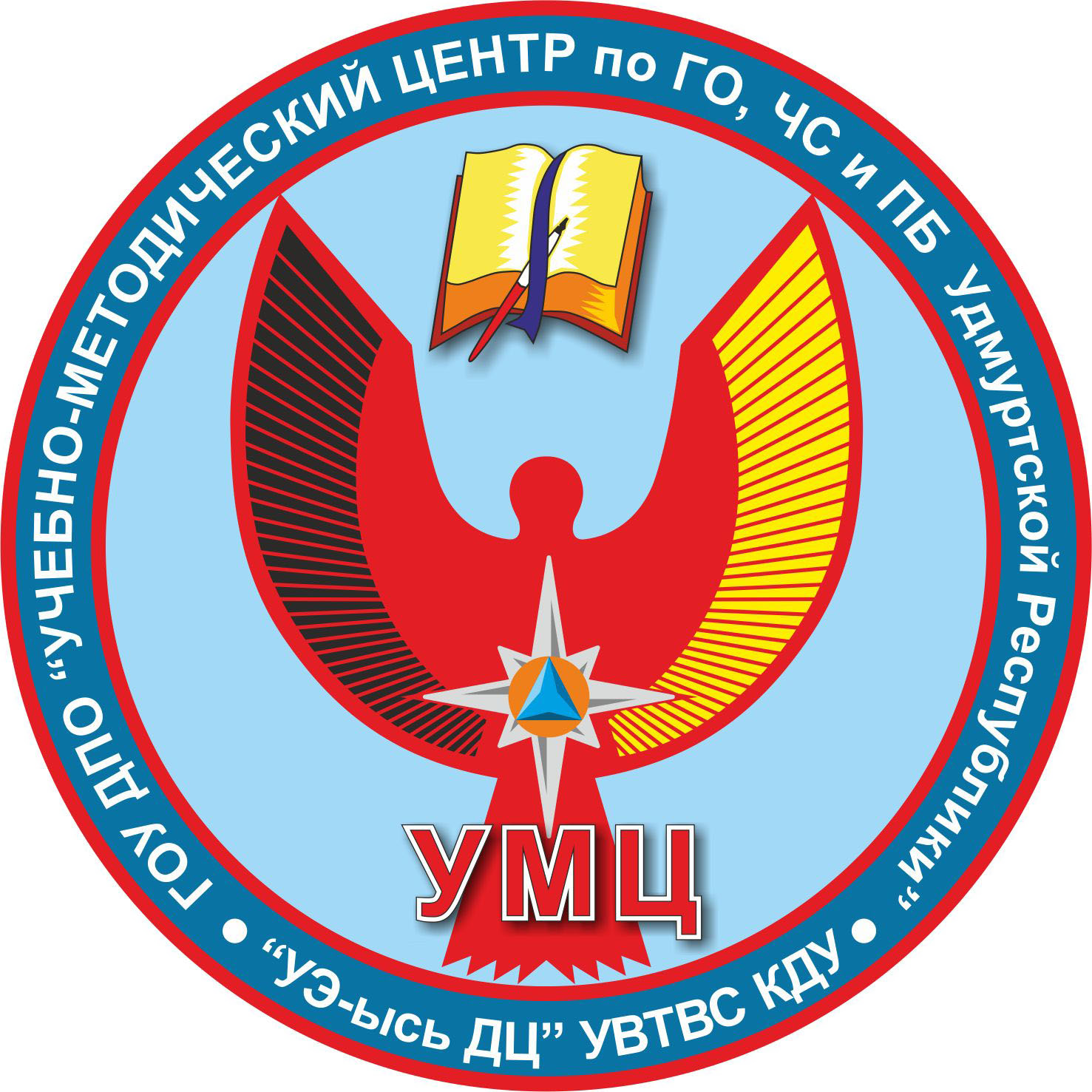 ДОПОЛНИТЕЛЬНАЯ ПРОФЕССИОНАЛЬНАЯ ПРОГРАММА
повышения квалификации РУКОВОДИТЕЛИ СПАСАТЕЛЬНЫХ СЛУЖБ(наименование программы подготовки)Ижевск – 2021СОДЕРЖАНИЕ1. ОБЩИЕ ПОЛОЖЕНИЯ	32. КОМПЕТЕНЦИИ, ФОРМИРУЕМЫЕ И СОВЕРШЕНСТВУЕМЫЕ В РЕЗУЛЬТАТЕ ОБУЧЕНИЯ	53. ПЛАНИРУЕМЫЕ РЕЗУЛЬТАТЫ ОБУЧЕНИЯ	74. УЧЕБНЫЙ ПЛАН	85. УЧЕБНО-ТЕМАТИЧЕСКИЙ ПЛАН	96. УЧЕБНАЯ ПРОГРАММА	147. ФОРМЫ АТТЕСТАЦИИ И ОЦЕНОЧНЫЕ МАТЕРИАЛЫ	268. УЧЕБНО-МАТЕРИАЛЬНАЯ БАЗА	269. ВНОСИМЫЕ В ПРОГРАММУ ИЗМЕНЕНИЯ И ДОПОЛНЕНИЯ	42Общие положения
Дополнительная профессиональная программа повышения квалификации руководителей спасательных служб основывается на положениях Закона Российской Федерации от 29.12.2012 г. № 273-ФЗ «Об образовании в Российской Федерации», Федеральных законов Российской Федерации № 68-ФЗ «О защите населения и территорий от ЧС природного и техногенного характера» от 21.12.1994 г., от 12.02.1998 г. № 28-ФЗ «О гражданской обороне», от 21.12.1994 г. № 69-ФЗ «О пожарной безопасности», от 22.08.1995 г. № 151-ФЗ «Об аварийно-спасательных службах и статусе спасателей», постановлений Правительства от 02.11.2000 г. № 841 «Об утверждении Положения об организации обучения населения в области гражданской обороны», от 18.09.2020 г., № 1485 «Об утверждении Положения о подготовке граждан Российской Федерации, иностранных граждан и лиц без гражданства в области защиты от чрезвычайных ситуаций природного и техногенного характера» на период с 01.01.2021 г. до 31.12.2026, приказов МЧС России от 24.04.2020 г. № 262 «Об утверждении перечня должностных лиц, проходящих обучение соответственно по дополнительным профессиональным программам и программам курсового обучения в области гражданской обороны в организациях, осуществляющих образовательную деятельность по дополнительным профессиональным программам в области гражданской обороны, находящихся в ведении Министерства Российской Федерации по делам гражданской обороны, чрезвычайным ситуациям и ликвидации последствий стихийных бедствий, других федеральных органов исполнительной власти, в других организациях, осуществляющих образовательную деятельность по дополнительным профессиональным программам в области гражданской обороны, в том числе в учебно-методических центрах, а также на курсах гражданской обороны», от 28.01.2020 г. № 50 «Об утверждении перечня уполномоченных работников, проходящих обучение по дополнительным профессиональным программам или программам курсового обучения в области защиты от чрезвычайных ситуаций в организациях, осуществляющих образовательную деятельность по дополнительным профессиональным программам в области защиты от чрезвычайных ситуаций, находящихся в ведении Министерства Российской Федерации по делам гражданской обороны, чрезвычайным ситуациям и ликвидации последствий стихийных бедствий, других федеральных органов исполнительной власти, в других организациях, осуществляющих образовательную деятельность по дополнительным профессиональным программам в области защиты от чрезвычайных ситуаций, в том числе в учебно-методических центрах по гражданской обороне и чрезвычайным ситуациям субъектов Российской Федерации, а также на курсах гражданской обороны муниципальных образований и в других организациях», Распоряжения Правительства Удмуртской Республики от 26.11.2007 г. № 1068-р «Об организации подготовки и обучения населения способам защиты и действий в ЧС, а также в области гражданской обороны».Программа разработана на основе Примерной дополнительной профессиональной программы повышения квалификации руководителей и работников гражданской обороны, органов управления единой государственной системы предупреждения и ликвидации чрезвычайных ситуаций и отдельный категорий лиц, осуществляющих подготовку по программам обучения в области гражданской обороны и защиты от чрезвычайных ситуаций № 2-4-71-11-10 от 30.10.2020 г., и в соответствии с Приказом Минобрнауки России от 01.07.2013 г. N 499 г. "Об утверждении Порядка организации и осуществления образовательной деятельности по дополнительным профессиональным программам".Основными задачами обучения руководителей спасательных служб по данной Программе являются:– изучение требований нормативных правовых актов применительно к исполняемым должностным обязанностям (трудовым функциям);– формирование у обучающихся знаний и навыков по организации защиты населения, материальных и культурных ценностей на территории Российской Федерации от опасностей, возникающих при военных конфликтах или вследствие этих конфликтов, а также при ЧС;– выработка навыков формирования среды обучения в области ГО и защиты от ЧС, использования профессиональных знаний и умений в реализации задач подготовки различных групп населения;– осознание обучающимися важности своей деятельности и необходимости поддержания уровня личной подготовки, обеспечивающего эффективное выполнение должностных обязанностей;– формирование личной и профессиональной культуры безопасности.Учебно-методический центр по ГО, ЧС и ПБ УР в рамках настоящей программы, реализуют следующие формы обучения: очная и дистанционная, применяя такие виды учебных занятий и учебных работ как: лекции, практические и семинарские занятия, выездные занятия, консультации.В целях совершенствования качества повышения квалификации должностных лиц и специалистов ГО и УТП РСЧС в Программу заложен принцип модульно-компетентностного подхода к обучению. Предлагаемые модули разработаны с учетом базовой подготовки обучаемых и получения необходимого уровня знаний и умений, требуемых для выполнения ими должностных обязанностей после обучения в области гражданской обороны и защиты от ЧС. При этом темы, обозначенные звёздочкой обучаемыми изучаются самостоятельно. Материал данных тем осваивается обучаемыми с использованием электронных материалов, разрабатываемых преподавателями учебного заведения, публикуемых в периодических изданиях МЧС РФ, учебных пособиях и путем получения консультаций у преподавателя в ходе самостоятельной подготовки.Освоение образовательной программ повышения квалификации завершается обязательной итоговой аттестацией в виде зачета в форме тестового задания.2. КОМПЕТЕНЦИИ, ФОРМИРУЕМЫЕ И СОВЕРШЕНСТВУЕМЫЕ В РЕЗУЛЬТАТЕ ОБУЧЕНИЯОбщекультурные компетенции:1) способность организовывать и возглавлять работу небольшого коллектива инженерно-технических работников, работу небольшого научного коллектива, готовность к лидерству (ОК-1);2) способность обобщать практические результаты работы и предлагать новые решения, к резюмированию и аргументированному отстаиванию своих решений (ОК-6);3) владение навыкам публичных выступлений, дискуссий, проведения занятий (ОК-12);4) владение компетенциями сохранения здоровья (знание и соблюдение норм здорового образа жизни и физической культуры) (ОК-13);5) владение компетенциями гражданственности (знание и соблюдение прав и обязанностей гражданина, свободы и ответственности) (ОК-15);6) владение компетенциями самосовершенствования (сознание необходимости, потребность и способность обучаться) (ОК-16);7) способность принимать решения в пределах своих полномочий (ОК-21);8) способность к абстрактному и критическому мышлению, исследованию окружающей среды для выявления её возможностей и ресурсов, способностью к принятию нестандартных решений и разрешению проблемных ситуаций (ОК-23);9) готовность пользоваться основными методами защиты производственного персонала и населения от возможных последствий аварий, катастроф, стихийных бедствий (ОК-27).Общепрофессиональные компетенции:1) способность учитывать современные тенденции развития техники и технологий в области обеспечения техносферной безопасности, измерительной и вычислительной техники, информационных технологий в своей профессиональной деятельности (ОПК-1);2) способность ориентироваться в основных нормативно-правовых актах в области обеспечения безопасности (ОПК-3);3) готовность к выполнению профессиональных функций при работе в коллективе (ОПК-5);4) способность организовывать работу творческого коллектива в обстановке коллективизма и взаимопомощи (ОПК-14);Профессиональные компетенции:1) способность принимать участие в инженерных разработках среднего уровня сложности в составе коллектива (ПК-1);2) способность разрабатывать и использовать графическую документацию (ПК-2);3) способность оценивать риск и определять меры по обеспечению безопасности разрабатываемой техники (ПК-3);4) способность принимать участие в установке (монтаже), эксплуатации средств защиты (ПК-6);5) способность организовывать и проводить техническое обслуживание, ремонт, консервацию и хранение средств защиты, контролировать состояние используемых средств защиты, принимать решения по замене (регенерации) средства защиты (ПК-7);6) готовность использовать знания по организации охраны труда, охраны окружающей среды и безопасности в чрезвычайных ситуациях на объектах экономики (ПК-9);7) способность применять действующие нормативные правовые акты для решения задач обеспечения безопасности объектов защиты (ПК-12);8) способность проводить измерения уровней опасностей в среде обитания, обрабатывать полученные результаты, составлять прогнозы возможного развития ситуации (ПК-14);9) способность анализировать механизмы воздействия опасностей на человека, определять характер взаимодействия человека с опасностями среды обитания с учётом специфики механизма токсического действия вредных веществ, энергетического воздействия и комбинированного действия вредных факторов (ПК-15);10) способность определять опасные, чрезвычайно опасные зоны, зоны приемлемого риска (ПК-16);11) способность ориентироваться в основных проблемах техносферной безопасности (ПК-18);12) способность использовать законы и методы математики, естественных, гуманитарных и экономических наук при решении профессиональных задач (ПК-21);13) способность реализовывать на практике в конкретных условиях известные мероприятия (методы) по защите человека в техносфере (ПК-27);14) умение анализировать потенциальную опасность объектов экономики для человека и среды обитания (ПК-41);15) способность разрабатывать рекомендации по повышению уровня безопасности объекта (ПК-43);Универсальные компетенции:1) способность планировать и решать задачи собственного профессионального и личностного развития (УК-6).3. ПЛАНИРУЕМЫЕ РЕЗУЛЬТАТЫ ОБУЧЕНИЯРуководители спасательных служб должны:знать:– требования нормативных правовых актов по организации и выполнению мероприятий ГО, мероприятий по предупреждению и ликвидации ЧС;– структуру, задачи ГО и подсистемы РСЧС соответствующего уровня, а– также возможности имеющихся сил и средств ГО и РСЧС;– порядок действий при выполнении мероприятий по приведению в готовность ГО, ведению ГО, а также режимах функционирования РСЧС;– структуру и содержание Плана приведения в готовность ГО, Плана ГО (Плана ГО и защиты населения), а также Плана действий по предупреждению и ликвидации ЧС;– возможности и порядок функционирования систем связи и оповещения, обеспечивающих доведение сигналов оповещения и информирование органов управления, сил ГО и РСЧС, а также населения;– номенклатуру, объемы и порядок создания запасов (резервов) финансовых, материально-технических, продовольственных, медицинских и иных средств, а также их наличие и состояние;– порядок создания и поддержания в состоянии готовности НФГО, НАСФ и спасательных служб;– порядок эвакуации населения, культурных и материальных ценностей;– основные методы и способы повышения устойчивости функционирования организаций, необходимых для выживания населения;уметь:– разрабатывать проекты планирующих и отчетных документов по ГО и защите от ЧС;– анализировать и оценивать обстановку в интересах защиты населения от опасностей военных конфликтов и ЧС, готовить предложения для руководителя;– организовывать выполнение мероприятий в области ГО и ЗНТЧС;– организовывать поддержание в состоянии постоянной готовности к использованию имеющихся систем оповещения и информирования;– организовывать проведение АСДНР и выполнение задач имеющимися силами ГО и РСЧС;– организовывать проведение занятий по подготовке работников в области ГО и защиты от ЧС;быть ознакомлены с:– принципами построения и функционирования систем управления, связи и оповещения, работой ДДС;– организацией взаимодействия с частями и подразделениями Вооруженных Сил Российской Федерации, других войск и воинских формирований, а также эвакоорганами других территорий, привлекаемых для решения задач ГО и ЗНТЧС;– передовыми технологиями в области производства, способствующими повышению устойчивости функционирования организаций, необходимых для выживания населения.4. УЧЕБНЫЙ ПЛАН
Цель — повышение квалификации посредством совершенствования компетенций и повышения профессионального уровня, необходимых для организаций выполнения мероприятий ГО и защиты от ЧС, в том числе по подготовке различных групп населения по вопросам защиты населения, материальных и культурных ценностей на территории Российской Федерации от опасностей, возникающих при военных конфликтах или вследствие этих конфликтов, а также при ЧС.Категория слушателей — Руководители спасательных служб.Продолжительность  обучения — 72  учебных  часа. Форма обучения — с отрывом от работы.Режим занятий — 12 дней по 6 часов учебных занятий в день. План изучаемых модулей:5. УЧЕБНО-ТЕМАТИЧЕСКИЙ ПЛАНПримечание к программе:– календарный учебный график указан в плане комплектования на год.6. УЧЕБНАЯ ПРОГРАММАОсновы защиты населения и территорий в области ГО и защиты от ЧСТема 1. Требования федерального и регионального законодательства и подзаконных актов в области ГО, защиты населения и территорий от ЧС.Учебные вопросы:1. Основные нормативные правовые акты в области ГО и защиты от ЧС, их основное содержание.2. Задачи и мероприятия в области ГО и ЗНТЧС, содержащиеся в федеральных законах от 12 февраля 1998 г. № 28-ФЗ «О гражданской обороне» и от 21 декабря 1994 г. № 68-ФЗ «О защите населения и территорий от чрезвычайных ситуаций природного и техногенного характера», в постановлениях Правительства Российской Федерации от 26 ноября 2007 г. № 804 «Об утверждении Положения о гражданской обороне в Российской Федерации», от 30 декабря 2003 г. № 794 «О единой государственной системе предупреждения и ликвидации чрезвычайных ситуаций» и от 10 июля 1999 г. № 782 «О создании (назначении) в организациях структурных подразделений (работников), уполномоченных на решение задач в области гражданской обороны»Тема 2. Опасности, возникающие при военных конфликтах или вследствие этих конфликтов, а также при ЧС.Учебные вопросы:1. Опасности военного характера и присущие им особенности. Средства поражения, воздействие их поражающих факторов на людей.2. ЧС природного характера, характерные для данной территории региона, их возможные последствия и основные поражающие факторы.3. ЧС техногенного характера, характерные для данной территории региона, их возможные последствия и основные поражающие факторы.Тема 3. Основные принципы организации и способы защиты населения, материальных и культурных ценностей от опасностей, возникающих при ЧС, военных конфликтах и вследствие этих конфликтов.Учебные вопросы:1. Принципы организации приведения в готовность, ведения ГО и ЗНТЧС.2. Способы защиты, их содержание и организация выполнения:- инженерная защита;- эвакуация;- использование средств индивидуальной защиты;- проведение АСДНР.Тема 4. Организационные основы ГО и защиты населения и территорий от ЧС.Учебные вопросы:1. Роль и место ГО в современных условиях. Структура ГО. Органы управления и силы ГО.2. Основы защиты населения и территорий от ЧС. Классификация ЧС и основные опасности. Принципы построения РСЧС, состав органов управления и сил РСЧС.Тема 5. Полномочия органов государственной власти , органов местного самоуправления, обязанности организаций и граждан в области защиты населения и территорий от ЧС и гражданской обороны.Учебные вопросы:1. Полномочия, функции и обязанности органов государственной власти субъектов РФ, органов местного самоуправления, обязанности организаций и граждан в области защиты населения и территорий от ЧС и гражданской обороны, определенные федеральными законами «О гражданской обороне», «О защите населения и территорий от чрезвычайных ситуаций природного и техногенного характера», «Об общих принципах организации местного самоуправления в Российской Федерации» и другими нормативными правовыми актами. Ответственность за невыполнение.Тема 6. Режимы функционирования органов управления и сил РСЧС и уровни реагирования, их введение и установление, а также мероприятия, выполняемые по ним.Учебные вопросы:1. Режимы функционирования органов управления и сил РСЧС. Порядок их введения. Установление уровней реагирования сил и средств РСЧС. Мероприятия, проводимые при различных режимах функционирования РСЧС. Их сущность и организация выполнения.Тема 7. Действия должностных лиц и органов управления ГО и РСЧС при введении различных режимов функционирования органов управления и сил, а также при получении сигналов о начале выполнения мероприятий по ГО.Учебные вопросы:1. Полномочия, функции и обязанности ОГВ, ОМСУ, организаций и граждан в области ГО и защиты населения и территорий от ЧС.2. Ответственность за невыполнение требований нормативных правовых актов в области ГО и защиты населения и территорий от ЧС.Планирование мероприятий ГО и защиты населения и территорий от ЧСТема 1. Организация работы органа управления ГО и РСЧС. Порядок разработки планирующих и отчетных документов повседневной деятельности органов управления ГО и РСЧС.Учебные вопросы:1. Нормативные правовые документы, определяющие порядок работы органов управления ГО и РСЧС. Задачи и основные функции органов управления ГО и РСЧС.2. Планирующие и отчетные документы, разрабатываемые органами управления ГО и РСЧС, их содержание и предъявляемые к ним требования.3. Практическое рассмотрение и обсуждение вариантов Плана основных мероприятий органа управления соответствующего уровня на год.Тема 2. Планирование мероприятий ГО. Содержание и разработка Плана ГО.Учебные вопросы:1. Назначение Плана гражданской обороны и защиты населения муниципального образования. Требования, предъявляемые к его разработке, исходные данные для планирования мероприятий ГО и этапы разработки плана, порядок утверждения.2. Перечень документов, прилагаемых к Плану ГО и защиты населения муниципального образования, их корректировка, хранение и порядок работы с ними.Тема 3. Планирование мероприятий защиты населения и территорий от ЧС. Содержание и разработка Плана действий по предупреждению и ликвидации ЧС.Учебные вопросы:1. Требования к планированию мероприятий по защите населения и территорий от ЧС. Структура и содержание основных планирующих документов.2. План действий по предупреждению и ликвидации ЧС муниципального образования, порядок его разработки, согласования и доведения до исполнителей. Изучение и обсуждение одного из вариантов Плана действий по предупреждению и ликвидации ЧС (на примере одного из муниципальных образований).Тема 4. Деятельность органов управления ГО и РСЧС по организации создания, использования и пополнения запасов (резервов) материально- технических, продовольственных, медицинских, финансовых и иных средств в интересах ГО (предупреждения и ликвидации ЧС).Учебные вопросы:1. Виды, номенклатура, объем запасов (резервов) средств. Порядок их создания и использования. Задачи органов управления ГО и РСЧС по организации создания и осуществлению контроля за созданием, хранением, использованием и восполнением запасов (резервов) материально- технических, продовольственных, медицинских, финансовых и иных средств.2. Сроки освежения, проведения лабораторных испытаний запасов (резервов) средств.3. Силы ГО и РСЧС, предназначенные для материального обеспечения выполнения мероприятий ГО и защиты населения, их состав и задачи.Организация предупреждения ЧС и повышения устойчивости функционирования объектов экономикиТема 1. Потенциально опасные объекты, расположенные на территории Удмуртской Республики, и возможные опасности при нарушении их функционирования, Организация лицензирования, декларирования и страхования потенциально опасных объектов.Учебные вопросы:1. Виды потенциально опасных объектов, расположенных на территории Удмуртской Республики, и характер их опасных производств. Возможные причины и последствия возникновения аварий и катастроф на них.2. Основные мероприятия по предупреждению и ликвидации ЧС техногенного характера на них.3. Нормативное правовое регулирование промышленной безопасности опасных объектов.4. Лицензирование видов деятельности в области промышленной безопасности. Требования промышленной безопасности к проектированию, строительству, приемке в эксплуатацию и к эксплуатации опасного производственного объекта. Разработка декларации промышленной безопасности. Страхование ответственности за причинение вреда при эксплуатации объекта.5. Типовой паспорт безопасности территории муниципальных образований.Тема 2. Требования пожарной безопасности и задачи должностных лиц и работников ГО и РСЧС по их выполнению.Учебные вопросы:1. Законодательство РФ в области пожарной безопасности. Основные нормы и требования.2. Разработка и реализация мер пожарной безопасности. Противопожарный режим и его установление. Система оповещения о пожаре. План (схема) эвакуации в случае пожара. Порядок учета пожаров и их последствий.3. Особенности пожарной безопасности детских дошкольных и образовательных учреждений, культурно-просветительских и зрелищных учреждений, а также при организации и проведении мероприятий с массовым пребыванием людей.4. Задачи и обязанности должностных лиц и работников ГО и РСЧС по исполнению требований пожарной безопасности.5. Ответственность за нарушения в области пожарной безопасности.Тема 3. Общие понятия об устойчивости функционирования объектов экономики и жизнеобеспечения. Факторы, влияющие на устойчивость функционирования при ЧС и в военное время. Мероприятия и способы повышения устойчивости функционирования объектов экономики и жизнеобеспечения.Учебные вопросы:1. Понятие устойчивости функционирования отраслей и объектов экономики в военное время, а также при ЧС природного и техногенного характера, и основные пути ее повышения. Факторы, влияющие на устойчивость объектов в условиях военного времени, а также при ЧС природного и техногенного характера.2. Основные направления деятельности органов местного самоуправления, администрации организаций по разработке и осуществлению мероприятий по повышению устойчивости функционирования объектов экономики и жизнеобеспечения населения.3. Комплекс заблаговременных организационных, инженерно-технических, технологических и специальных мероприятий, направленных на повышение устойчивости объектов экономики и жизнеобеспечения, и организация их выполнения.4. Подготовка объекта к восстановлению нарушенного производства и переводу на режим работы военного времени или на аварийный режим работы.Тема 4. Порядок финансирования мероприятий ГО и защиты населения и территорий от ЧС. Организация отчетности за использование финансовых средств, выделяемых на эти цели.Учебные вопросы:1. Планирование бюджетных финансовых средств на выполнение мероприятий ГО, защиты населения и территорий от чрезвычайных ситуаций и ликвидации их последствий.2. Порядок выделения финансовых средств на выполнение мероприятий гражданской обороны и защиты от ЧС.3. Перечень, порядок разработки и представления необходимых документов, подтверждающих факт чрезвычайной ситуации и размер затрат на ликвидацию ее последствий.4. Ведение учета, отчетности и финансового контроля за расходованием средств по мероприятиям гражданской обороны, предупреждения и ликвидации ЧС.Способы защиты населения, материальных, культурных ценностей и организация их выполненияТема 1. Прогнозирование и оценка обстановки в интересах подготовки к защите и по защите населения, материальных и культурных ценностей, а также территорий от опасностей, возникающих при военных конфликтах , вследствие этих конфликтов, а также при ЧС.Учебные вопросы:1. Сущность, порядок и методика прогнозирования и оценки обстановки. Исходные данные для прогнозирования и оценки обстановки в интересах защиты населения, материальных и культурных ценностей и территорий.2. Силы и средства для ведения разведки в очагах поражения и районах ЧС. Их задачи и действия органов управления ГО и РСЧС по организации выполнения.3. Оценка радиационной, химической, инженерной и медицинской обстановки в очагах поражения и районах ЧС.4. Действия должностных лиц органов управления ГО и РСЧС при оценке обстановки при аварии на химически (радиационно) опасном объекте.Тема 2. Порядок организации реагирования при получении прогноза возникновения ЧС.Учебные вопросы:1. Порядок приема информации о прогнозе возникновения ЧС.2. Порядок доведения информации о получении прогноза возникновения ЧС до взаимодействующих и вышестоящих органов управления РСЧС.3. Порядок организации выполнения превентивных мероприятий.Тема 3. Организация радиационной, химической и медико-биологической защиты населения и работников организаций.Учебные вопросы:1. Особенности воздействия на население ионизирующего излучения. Основные мероприятия по защите населения от радиационного воздействия при угрозе и (или) возникновении радиационной аварии.2. Виды АХОВ. Их воздействие на организм человека. Основные мероприятия химической зашиты, осуществляемые в случае угрозы и (или) возникновения химической аварии. Оказание первой помощи при поражении АХОВ.3. Сущность, задачи и основные мероприятия медико-биологической защиты в зависимости от обстановки, масштаба прогнозируемой или возникшей ЧС биологического характера. Карантин и обсервация.4. Средства индивидуальной защиты, классификация, назначение, порядок использования, хранение и поддержание их в готовности.5. Классификация приборов радиационной разведки (далее - РР) и дозиметрического контроля (далее - ДК). Принцип действия и основные характеристики приборов радиационной разведки РР и ДК, состоящих на оснащении сил ГО и РСЧС, подготовка их к работе, проверка работоспособности. Практическая работа с приборами РР и ДК.6. Приборы химической разведки (далее - ХР), их принцип действия и основные характеристики. Подготовка приборов ХР к работе, определение в атмосфере отравляющих веществ и АХОВ. Практическая работа с приборами ХР.Тема 4. Организация инженерной защиты населения и работников организаций.Учебные вопросы:1. Нормативная правовая база в области инженерной защиты. Требования норм проектирования инженерно-технических мероприятий ГО и предупреждения ЧС.2. Классификация ЗС ГО, их устройство и внутреннее оборудование. Убежища. Противорадиационные укрытия. Укрытия. Порядок приведения ЗС ГО в готовность к приему укрываемых.3. Порядок укрытия населения и работников организации в ЗС ГО. Содержание и использование ЗС ГО в мирное время.Тема 5. Общие понятия об эвакуации населения. Факторы, влияющие на способы эвакуации при ЧС и в военное время. Мероприятия и способы повышения эффективности проведения эвакуации населения.Учебные вопросы:1. Общий порядок и особенности проведения эвакуации населения в военное время, при ЧС природного и техногенного характера.2. Основные направления деятельности органов власти и организаций по разработке и осуществлению мероприятий по повышению эффективности проведения эвакуации.Тема 6. Организация защиты населения, материальных и культурных ценностей путем эвакуации.Учебные вопросы:1. Организация эвакуации населения. Способы эвакуации и порядок ее проведения. Планирование эвакомероприятий. Эвакуационные органы, порядок их создания, задачи, состав.2. Обеспечение эвакомероприятий: транспортное, медицинское и другие. Обеспечение охраны общественного порядка, связи и оповещения. Организация питания и обогрева.3. Организация взаимодействия органов власти при планировании и проведении эвакомероприятий. Особенности организации и проведения эвакомероприятий при ЧС.4. Способы подготовки и упаковки материальных ценностей для эвакуации. Необходимые сопровождающие документы. Способы и особенности погрузки, укладки, крепления, перевозки и выгрузки культурных ценностей. Порядок осуществления охраны перевозки. Особенности перевозки материальных и культурных ценностей в условиях зараженной местности. Определение мест эвакуации и временного хранения материальных и культурных ценностей, а также важнейших фондов культурных ценностей.Тема 7. Деятельность должностных лиц ГО и РСЧС органов местного самоуправления по организации и осуществлению надзора и контроля в области ГО и защиты от ЧС.Учебные вопросы:1. Полномочия и обязанности должностных лиц ГО и РСЧС в сфере осуществления надзора и контроля в области ГО и защиты от ЧС.2. Мероприятия по организации и осуществлению надзора и контроля в области ГО и защиты от ЧС, проводимые органами местного самоуправления.Тема 8. Особенности организации дезинфекционных мероприятий в период осложнения эпидемиологической ситуации.Учебные вопросы:1. Особенности организации дезинфекционных мероприятий на территориях субъектов Российской Федерации (муниципальных образований) в период осложнения эпидемиологической ситуации.2. Правила поведения граждан в условиях эпидемии (пандемии).3. Средства индивидуальной (медицинской) защиты при эпидемии (пандемии).Организация выполнения мероприятий по ликвидации ЧСТема 1. Действия должностных лиц ГО и РСЧС  при приведении органов управления и сил ГО и РСЧС в готовность.Учебные вопросы:1. Понятие о готовности органов управления, сил ГО и РСЧС, степени их готовности, порядок приведения их в готовность.2. Порядок и сроки оповещения, сбора личного состава, получения табельного имущества, средств индивидуальной защиты, выдвижения в район расположения.3. Обязанности председателя комиссии по предупреждению и ликвидации чрезвычайных ситуаций и обеспечению пожарной безопасности органа местного самоуправления, руководителя органа управления ГО и РСЧС, руководителей спасательных служб и НАСФ при приведении сил ГО и РСЧС в готовность.4. Мероприятия, проводимые в целях повышения готовности органов управления, сил ГО и РСЧС.5. Практические действия должностных лиц ГО и РСЧС органа местного самоуправления при приведении органов управления, сил ГО и РСЧС в готовность.Тема 2. Состав, порядок создания спасательных служб, и нештатных формирований и их применение при организации и проведении  АСДНР.Учебные вопросы:1. Нормативное правовое регулирование создания и применения спасательных служб, нештатных формирований по обеспечению выполнения мероприятий по ГО и нештатных аварийно-спасательных формирований. Предназначение, порядок создания, виды и организационная структура спасательных служб, НФГО и НАСФ. Комплектование личным составом, обеспечение техникой и имуществом спасательных служб, НФГО и НАСФ. Организация подготовки к выполнению задач.Тема 3. Организация всестороннего обеспечения сил ГО и РСЧС и взаимодействия между ними в ходе выполнения АСДНР.Учебные вопросы:1. Основные составляющие всестороннего обеспечения действий сил ГО и РСЧС в ходе АСДНР и их краткая характеристика.2. Особенности организации материально-технического обеспечения при проведении АСДНР.3. Определение основ взаимодействия при проведении АСДНР, оформление решения о порядке взаимодействия на картах и в других документах. Доведение намеченного порядка взаимодействия до личного состава.Организация деятельности органов повседневного управленияТема 1. Организация управления, связи и оповещения в системах ГО и РСЧС.Учебные вопросы:1. Организация связи, использование государственных, ведомственных и коммерческих сетей связи в интересах управления в системах ГО и РСЧС.2. Принципы построения и использования системы централизованного оповещения. Средства и порядок оповещения. Локальные системы оповещения.3. Порядок работы должностных лиц органов управления ГО и РСЧС по организации управления, связи и оповещения в системах ГО и РСЧС.4. Предназначение, оборудование, размещение и организация работы пунктов управления. Порядок работы дежурных смен, их обязанности. Меры, повышающие устойчивость управления при выполнении мероприятий ГО и защиты от ЧС.Тема 2. Предназначение, состав, структура, оснащение техническими средствами управления, задачи и организация работы ЕДДС с учетом ввода в действие системы обеспечения вызова экстренных оперативных служб через единый номер «112».Учебные вопросы:1. Предназначение, состав и структура ЕДДС. Оснащение техническими средствами управления.2. Задачи ЕДДС. Режимы функционирования ЕДДС.3. Порядок работы, функции и задачи ЕДДС при начале выполнения мероприятий по ГО.4. Руководящие, планирующие и отчетные документы, определяющие задачи, функции и полномочия ЕДДС с учетом ввода в действие системы обеспечения вызова экстренных оперативных служб через единый номер «112».Тема 3. Организация и порядок взаимодействия ЕДДС с ЦУКС ЕУ МЧС России, с ДДС экстренных оперативных служб и организаций в рамках функционирования системы-112.Учебные вопросы:1. Назначение, цели, задачи, участники осуществления информационного взаимодействия ЕДДС с ЦУКС ЕУ МЧС России и ДДС экстренных оперативных служб и организаций в рамках функционирования системы - 112.2. Состав информации и порядок информационного взаимодействия при обработке входящих вызовов. Особенности информационного взаимодействия в различных режимах функционирования.3. Особенности информационного взаимодействия экстренных оперативных служб при межмуниципальном и межсубъектовом взаимодействии в рамках функционирования системы -112.4. Виды, характеристика и состав регламентов и соглашений об информационном взаимодействии. Порядок заполнения и форма карточки информационного обмена. Особенности приема и обработки SMS, факс- сообщения.Организация и осуществление подготовки населения в области ГО 
и защиты от ЧСТема 1. Деятельность должностных лиц и специалистов ГО и РСЧС органов местного самоуправления по организации подготовки населения в области ГО и защиты от ЧС.Учебные вопросы:1. Сущность и задачи обучения населения Российской Федерации в области ГО и защиты от ЧС. Нормативная правовая база по организации и осуществлению обучения населения в области ГО и защиты от ЧС. Основные положения нормативных документов федерального и регионального уровней. Нормативные документы по подготовке населения в области ГО и защиты от ЧС, разрабатываемые органами местного самоуправления.2. Структура единой системы подготовки населения в области ГО и защиты населения от ЧС. Формы обучения и перечень групп населения, подлежащих подготовке.3. Состав учебно-материальной базы для обучения различных групп населения в области ГО и защиты от ЧС. Назначение основных элементов и требования, предъявляемые к ней.4. Мероприятия по организации подготовки населения в области ГО и защиты от ЧС, планируемые в муниципальных образованиях. Полномочия и обязанности должностных лиц и специалистов ГО и РСЧС органов местного самоуправления по организации и обеспечению подготовки населения в области ГО и защиты от ЧС.Тема 2. Организация подготовки работников организаций в области ГО и защиты от ЧС, а также подготовки спасательных служб, НФГО и НАСФ. Учебные вопросы:1. Планирование и организация обучения должностных лиц и специалистов ГО и РСЧС, руководителей и личного состава спасательных служб, НФГО и НАСФ, а также работников организаций. Документы по планированию и учёту процесса обучения, их содержание и порядок ведения. Роль органов местного самоуправления в организации и обеспечении подготовки работников организаций,   сил ГО и РСЧС в области  ГО и защиты от ЧС.Тема 3. Организация и проведение учений и тренировок по ГО и защите от ЧС.Учебные вопросы:1. Виды учений и тренировок, основы их организации и проведения.2. Сущность и цели командно-штабных учений. Подготовка учений, разработка учебно-методических документов. Методика проведения учения.3. Сущность и цели тактико-специальных учений. Подготовка тактико-специальных учений. Руководство учением. Разработка учебно-методических документов. Методика проведения учения.4. Сущность и цели комплексных учений. Подготовка комплексных учений. Руководство учением. Разработка учебно-методических документов. Методика проведения учения.5. Сущность и цели объектовых тренировок. Подготовка объектовой тренировки. Руководство тренировкой. Разработка учебно-методических документов. Методика проведения объектовой тренировки.6. Сущность и цели проведения Дня защиты детей в образовательных организациях, соревнований «Школа безопасности» и полевых лагерей «Юный спасатель». Планирование, подготовка и методика проведения. Разработка учебно-методических документов.7. ФОРМЫ АТТЕСТАЦИИ И ОЦЕНОЧНЫЕ МАТЕРИАЛЫОценка качества освоения программы осуществляется аттестационной комиссией в виде итогового тестирования в письменной форме на основе пятибалльной системы оценок. Тест содержит 15 вопросов по основным разделам учебной программы.Слушатель считается аттестованным, если имеет положительные оценки (3 (удовлетворительно), 4 (хорошо) или 5 (отлично)). При аттестации используется следующая зависимость между оценками и количеством правильных ответов: 15, 14 правильных ответов — оценка 5 (отлично), 13 правильных ответов — оценка 4 (хорошо), 12 правильных ответов — оценка 3 (удовлетворительно), 11 и меньше правильных ответов — оценка 2 (неудовлетворительно). При неудовлетворительной оценке слушатель проходит переаттестацию в назначенное аттестационной комиссией время.Оценочные материалы (в т.ч. тестовые вопросы) являются приложением к данной программе и хранятся в распечатанном виде отдельно от программы.8. УЧЕБНО-МАТЕРИАЛЬНАЯ БАЗА1.1 Учебные объекты1) Учебные классы2) Библиотека1.2 Средства обеспечения учебного процесса1.2.1 Вербальные средства обученияЭлектронно-образовательный ресурс:1. Пособие для слушателей [Электронно-образовательный ресурс] – Режим доступа: Компьютерная сеть ГОУ ДПО «УМЦ УР»Нормативные правовые документы:Федеральный закон от 21 декабря 1994 г. № 68-ФЗ «О защите населения и территорий от чрезвычайных ситуаций природного и техногенного характера»Федеральный закон от 12 февраля 1998 г. № 28-ФЗ «О гражданской обороне»Федеральный закон от 21 декабря 1994 г. № 69-ФЗ «О пожарной безопасности»Федеральный закон от 6 марта 2006 г. № 35-ФЗ «О противодействии терроризму»Федеральный закон от 22 июля 2008 г. № 123-Ф3 «Технический регламент о требованиях пожарной безопасности»Федеральный закон от 9 января 1996 г. № З-ФЗ «О радиационной безопасности населения».Указ Президента РФ от 31 декабря 2015 г. № 683 «О стратегии национальной безопасности Российской Федерации»Постановление правительства РФ от 30 декабря 2003 г. № 794 «О единой государственной системе предупреждения и ликвидации чрезвычайных ситуаций»Постановление Правительства Российской Федерации от 21 мая 2007 г. № 304 «О классификации чрезвычайных ситуаций природного и техногенного характера»Постановление Правительства Российской Федерации на период с 01.01.2021 г. до 31.12.2026 № 1485 «Об утверждении Положения о подготовке граждан Российской Федерации, иностранных граждан и лиц без гражданства в области защиты от чрезвычайных ситуаций природного и техногенного характера»«Положение об организации обучения населения в области гражданской обороны», утвержденное постановлением Правительства Российской Федерации от 2 ноября 2000 г. № 841Приказ МЧС России от 24.04.2020 г. № 262 «Об утверждении перечня должностных лиц, проходящих обучение соответственно по дополнительным профессиональным программам и программам курсового обучения в области гражданской обороны в организациях, осуществляющих образовательную деятельность по дополнительным профессиональным программам в области гражданской обороны, находящихся в ведении Министерства Российской Федерации по делам гражданской обороны, чрезвычайным ситуациям и ликвидации последствий стихийных бедствий, других федеральных органов исполнительной власти, в других организациях, осуществляющих образовательную деятельность по дополнительным профессиональным программам в области гражданской обороны, в том числе в учебно-методических центрах, а также на курсах гражданской обороны».Приказ МЧС России от 28.01.2020 г. № 50 «Об утверждении перечня уполномоченных работников, проходящих обучение по дополнительным профессиональным программам или программам курсового обучения в области защиты от чрезвычайных ситуаций в организациях, осуществляющих образовательную деятельность по дополнительным профессиональным программам в области защиты от чрезвычайных ситуаций, находящихся в ведении Министерства Российской Федерации по делам гражданской обороны, чрезвычайным ситуациям и ликвидации последствий стихийных бедствий, других федеральных органов исполнительной власти, в других организациях, осуществляющих образовательную деятельность по дополнительным профессиональным программам в области защиты от чрезвычайных ситуаций, в том числе в учебно-методических центрах по гражданской обороне и чрезвычайным ситуациям субъектов Российской Федерации, а также на курсах гражданской обороны муниципальных образований и в других организациях».Приказ МЧС России от 28 февраля 2003 г. № 105 «Об утверждении Требований по предупреждению чрезвычайных ситуаций на потенциально опасных объектах и объектах жизнеобеспечения».Приказ МЧС России от 25 октября 2004 г. № 484 «Об утверждении типового паспорта безопасности территорий субъектов Российской Федерации и муниципальных образований»Приказ МЧС России, Мининформсвязи России и Минкультуры России от 25 июля 2006 г. № 422/90/376 «Об утверждении Положения о системах оповещения населения».Санитарные правила и нормативы СанПиН 2.6.1.2523-09 «Нормы радиационной безопасности (НРБ-99/2009)».Санитарные правила и нормативы СП 2.6.1.2612-10 «Основные санитарные правила обеспечения радиационной безопасности (ОСПОРБ- 99/2010)».Учебная литература:Аверьянов В. Т. и др. Прогнозирование устойчивости функционирования объектов отраслей экономики в чрезвычайных ситуациях: Учебное пособие / Под общ. ред. В.С. Артамонова. - СПб.: Изд-во СПбУ ГПС МЧС России, 2011.Актуальные вопросы предупреждения чрезвычайных ситуаций / Под общей редакцией В.А. Акимова; МЧС России. - М.: ФГУ ВНИИ ГОЧС (ФЦ), 2010.Афлятунов Т.И. и др. Действия пожарных, спасателей и участников дорожного движения при ликвидации последствий дорожно-транспортных происшествий. - М.: ИРБ, 2012.Безопасность в чрезвычайных ситуациях в природно-техногенной сфере. Прогнозирование последствий: учеб. пособие для студ. учреждений высш. проф. образования / Б.С. Мастрюков. - М.: Издательский центр «Академия» ,2011.Безопасность жизнедеятельности. Безопасность в чрезвычайных ситуациях природного и техногенного характера: Учебное пособие / В.А. Акимов, Ю.Л. Воробьев, М.И. Фалеев, и др. Издание 2-е, переработанное. - М.: Высшая школа, 2007.Белокрылова Е.А. Постатейный комментарий к Федеральному закону от 9 января 1996 г. № З-ФЗ «О радиационной безопасности населения». - М.: Ай Пи Эр Медиа, 2009.Введение в дозиметрию и защита от ионизирующих излучений. - СПб.: Изд-во СПб ГПУ, 2008.Владимиров В.А., Измалков В.И., Измалков А.В. Радиационная и химическая безопасность населения. - М.: Деловой экспресс, 2005.Владимиров В.А., Лукьянченков А.Г., Павлов К.Н., Пучков В.А., Садиков Р.Ф., Ткачев А.И. Методические рекомендации по ликвидации последствий радиационных и химических аварий. Часть 1. Ликвидация последствий радиационных аварий / Под общ. ред. доктора технических наук В .А. Владимирова. - М.: ФГУ ВНИИ ГОЧС (ФЦ), 2004.Гладков С. А., Федянин В.И. Ликвидация последствий радиационных аварий: Учебное пособие. - Воронеж: Воронежский гос. технический ун-т, 2010.Демиденко Г.П. Повышение устойчивости работы объектов народного хозяйства в военное время. - Киев, 1894 г.Информационно-коммуникационные технологии обеспечения безопасности жизнедеятельности / Коллектив авторов под общей редакцией П.А. Попова, МЧС России. - М.: ФГУ НИИ ГОЧС (ФЦ), 2009 г.Калайдов А.Н., Неровных А.Н., Заворотный А.Г., Симонов В.В. Тактика сил РСЧС и ГО: Учебное пособие / Под общ. ред. Овсяника. А.И. - М.: Академия ГПС МЧС России, 2010.Камышанский М.И. и др. Оповещение и информирование в системе мер гражданской обороны, защиты от чрезвычайных ситуаций и пожарной безопасности. Действия должностных лиц и населения. - М.: ИРБ, 2008. - 320 с.Камышанский М.И. и др. Организация работы комиссий по предупреждению и ликвидации чрезвычайных ситуаций и обеспечению пожарной безопасности. - М.: ИРБ, 2010.Коллективные и индивидуальные средства защиты. Контроль защитных свойств. - М.: Деловой экспресс, 2002.Корольков А.П., Терехин С.Н., Смирнов А.С., Таранцев А.А. Автоматизированные системы управления и связь. Учебное пособие, часть 2. - СПб.: СПбУ ГПС МЧС России, 2010.Котик М.А. Психология и безопасность (2-е изд.). - Таллин.: Валгус, 1987.Максимов М.Т., Ожагов Г.О. Радиоактивные загрязнения и их измерения, 1989 г.Малкина-Пых И.Г. Психологическая помощь в кризисных ситуациях. - М.: Эксимо, 2008.Методики оценки рисков чрезвычайных ситуаций и нормативы приемлемого риска чрезвычайных ситуаций. Руководство по оценке рисков чрезвычайных ситуаций техногенного характера, в т.ч. при эксплуатации критически важных объектов Российской Федерации (утв. Первым заместителем МЧС России 9 января 2008 г. № 1-4-60-9). - М.: МЧС России, 2008.Методические рекомендации Роспотребнадзора «Санитарнопросветительская работа с целью коррекции защитного поведения лиц из групп риска населения территорий, подвергшихся радиоактивному загрязнению» (20 февраля 2008 г. № 01/1318-8-34).Организация и ведение аварийно-спасательных работ: Учебное пособие / Г.Х. Харисов, А.Н. Калайдов, А.В. Фирсов. - М.: Академия ГПС МЧС России, 2011.Организация и ведение ГО и защиты населения и территорий от ЧС: Учебное пособие / под ред. Г.Н. Кирилова. - М.: ИРБ, 2011.Перевосщиков В.Я. и др. Настольная книга руководителя (работника) структурного подразделения по ГОЧС. - М.: ИРБ, 2012.Проведение занятий с работающим населением в области ГО, защиты от ЧС по пожарной безопасности и безопасности людей на водных объектах. Учебно-методическое пособие для руководителей занятий. - М.: ИРБ, 2011.Современные технологии защиты и спасения / под общ. ред. Р.Х. Цаликова; МЧС России. - М.: Деловой экспресс, 2007.Библиотечный фонд, книжные издания:1) Алымов В.Т. Техногенный риск. Анализ и оценка: учеб. пособие для вузов / В.Т. Алымов, Н.П. Тарасова. – М.: ИКЦ "Академкнига", 2005. – 118 с.2) Козловская Н.В. Апимониторинг химического оружия / Н.В. Козловская, Г.В. Ломаев. – LAP Lambert Academic Publishing, 2013. – 144 с.3) Брюхань Ф.Ф. Промышленная экология: Учебник / Ф.Ф. Брюхань, М.В. Графкина, Е.Е. Сдобнякова. – М.: Форум, 2011. - 208 с.4) Белозерский Г. Н. Радиационная экология: учебник для вузов по специальности "Экология". – М.: Академия, 2008. –5) Бондарь В.А. Электрооборудование для взрывоопасных и пожароопасных зон производств различных отраслей промышленности / В.А. Бондарь. – М.: Пожнаука, 2009. – 126 с.6) Безопасность жизнедеятельности. Арустамов Э.А., Косолапова Н.В., Прокопенко Н.А. 14-е изд. - М.: 2015. - 176 с.7) Алексеенко В.А. Жизнедеятельность и биосфера / В.А. Алексеенко. – М.: Логос, 2010. – 229 с.8) Болтыров В.Б. Разломы и катастрофы: Учебное пособие / В.Б. Болтыров, Ю.В. Нарышкин. – Екатеринбург: Изд-во УГГУ, 2005. – 110 с.9) Бабуров В.П. Автоматические установки пожаротушения. Вчера. Сегодня. Завтра / В.П. Бабуров, В.В. Бабурин, В.И. Фомин. – М.: Пожнаука, 2007. – 294 с.10) Вандышев А.Р. Безопасность жизнедеятельности и медицина катастроф: Учебное пособие / А.Р. Вандышев. – М.: МарТ, 2006. – 320 с.11) Воробьев Ю.Л. Цунами: предупреждение и защита / Ю.Л. Воробьев, В.А. Акимов, Ю.И. Соколов. – М.: МЧС России, 2006. – 264 с.12) Воробьев Ю.Л. Лесные пожары на территории России: Состояние и проблемы. МЧС России / Ю.Л. Воробьев, В.А. Акимов, Ю.И. Соколов. – М.: ДЭКС-ПРЕСС, 2004. – 312 с.13) Воробьев Ю.Л. Предупреждение и ликвидация аварийных разливов нефти и нефтепродуктов. МЧС России, Акимов В.А., Соколов Ю.И.. – М.: Ин-октаво, 2005. – 368 с.14) Грачев В.А., Теребнев В.В., Поповский Д.В. Газодымозащитная служба. Учебно-методическое пособие. – 2-е изд., перераб. и доп. – М.: Пожнаука, 2009. – 328 с.15) Горшков В.И. Тушение пламени горючих жидкостей. Монография. – М.: Пожнаука, 2007. – 267 с.16) Средства индивидуальной защиты органов дыхания пожарных (СИЗОД) [Электронный ресурс]: учебное пособие/ В.А. Грачев [и др.].— Электрон. текстовые данные.— М.: ПожКнига, 2012.— 190 c.17) Губченко, Павел Павлович. Медико-санитарное обеспечение населения и действий сил в кризисных ситуациях [Текст] / П. П. Губченко ; М-во РФ по делам гражд. обороны, чрезвычайн. ситуациям и ликвидации последствий стихийн. бедствий. - Калуга : Манускрипт, 2005. - 527 с.18) Девисилов В.А. и др. Теория горения и взрыва. Практикум : учебное пособие - М.: ФОРУМ, 2012. — 352 с.19) Денисов В.В. (ред.) Экология. Учебное пособие для вузов. - 2-е изд., испр. и доп. - Ростов: ИЦ МарТ М, 2004. - 672 с.20) Долговидов А.В., Теребнев В.В. Автоматические установки порошкового пожаротушения. М.:Пожнаука, 200821) Корольченко А.Я., Трушкин. Д.В. Пожарная опасность строительных материалов. Учебное пособие. – М.: Пожнаука, 2005. — 232 с.22) Основы пожарной безопасности предприятия. Полный курс пожарно-технического минимума – М.: Пожнаука, 2011. — 320 с.23) Пожаровзрывоопасность веществ и материалов и средства их тушения. Справочник: в 2-х ч. А. Я. Корольченко, Д. А. Корольченко – М.:Асс. Пожнаука – Ч.I. - 2004 г. — 713 с., Ч. II.  – 774 с.24) Корольченко А.Я. Процессы горения и взрыва. М.: Пожнаука, 2007. — 266 с.25) Корольченко, А. Я. Средства огнезащиты: справочник / А. Я. Корольченко, О. Н. Корольченко. - Изд. 2-е, перераб. и доп. - М.: Пожнаука, 2009. – 560 с: ил.26) Корольченко А. Я. Категорирование помещений и зданий по взрывопожарной и пожарной опасности / Александр Яковлевич Корольченко, Дмитрий Олегович Загорский. — М.: Изд-во "Пожнаука", 2010. — 118 с.27) Основы экологии.  Маврищев В.В. 3-е изд., испр. и доп. - Минск: Выш. шк., 2007. - 447 с.28) Мазнев Н. И., Первая помощь подручными средствами. – М.: Эскимо, 2008. – 288 с.29) Охрана труда и профилактика профессиональных заболеваний: учебное пособие - Марченко Д.В. – Феникс, 2008. – 263 с.30) Георгий Минаев: Безопасность организации / Чегодаева С. А.  - Логос, 2008 г. – 368 с.31) Брушлинский Н.Н., Корольченко А.Я. (ред.). Моделирование пожаров и взрывов. Москва: Пожнаука, 2000. — 482 с.32) Пауткин Ю.Ф., Кузнецов В.И. Первая доврачебная медицинская помощь. Учебное пособие. — М.: Изд-во РУДН, 2007. — 163 с.: ил.33) Подставков В.П., Теребнев В.В. Подготовка спасателей-пожарных. Противопожарная служба гражданской обороны. Под ред. В. В. Теребнева— М.: Центр Пропаганды, 2007. — 288 с.34) Биосфера: загрязнение, деградация, охрана: краткий толковый словарь: учебное пособие для студентов биологических специальностей высших учебных заведенийЛ. К. Садовникова, Н. И. Суханова, С. Я. Трофимов. - Москва: Высшая школа. - 2007. - 123, [2] с.35) Смелков Г.И. Пожарная безопасность электропроводок. М.: Кабель, 2009. – 328 с.36) Краткий курс пожарно-технического минимума: Учеб.-справ. пособие / Собурь С.В. — 10-е изд., перераб. — М.: ПожКнига, 2018. — 288 c.37) С.В. Собурь. Огнетушители: Справочник. — 3-е изд., доп. (с изм.). — М.: Пожкнига, 2004. — 96 с.38) Собурь С.В. Пожарная безопасность предприятия. Курс пожарнотехнического минимума: Справочник. — 8-е изд., доп. (с изм.). — М.: Пожкнига, 2004. — 496 c.39) Противопожарная защита и тушение пожаров : учеб. пособие / В.В. Теребнев, Н.С. Артемьев, А.В. Подгрушный. - М. : Пожнаука, 2006 - Кн. 5 : Леса, торфяники, лесосклады : учебное пособие. - 2007. - 356 с.40) Противопожарная защита и тушение пожаров : учеб. пособие / В.В. Теребнев, Н.С. Артемьев, А.В. Подгрушный. - М. : Пожнаука, 2006 - Кн. 4 : Объекты добычи, переработки и хранения горючих жидкостей и газов : учебное пособие. - 2007. - 324 с.41) Теребнев В.В., Грачев В.А., Теребнев А.В. Организация службы начальника караула пожарной части. - М.: Пожкнига, 2005.42) Теребнев В.В., Грачев В.А., Теребнев А.В. Организация службы начальника караула пожарной части. Пособие. — М.: ПожКнига, 2005. — 232 с.43) Теребнев В.В., Артемьев Н.С., Шадрин К.В. Основы пожарного дела. М., 2006 – 324 с.44) Подставков В.П., Теребнев В.В. Подготовка спасателей-пожарных. Противопожарная служба гражданской обороны. Под ред. В. В. Теребнева— М.: Центр Пропаганды, 2007. — 288 с.45) Теребнев В.В., Подгрушный А.В. Пожарная тактика. Основы тушения пожара. - М.: ГОЧС — 2009 —508 с.46) Теребнев В.В., Артемьев Н.С., Грачев В.А. Справочник спасателя – пожарного. Справочник. — Москва: 2006. — 294 с.47) Теребнев, В. В. Пожарная техника. Пожарно-техническое вооружение. Устройство и применение. Кн.1: учеб. пособие / В. В. Теребнев, Н. И. Ульянов, В. А. Грачев. – М.: Пожнаука, 2007. – 328 с.48) Теребнев, В. В. Пожарная техника. Пожарные машины. Устройство и применение. Кн.2: учеб. пособие / В. В. Теребнев, Н. И. Ульянов, В. А. Грачев. – М.: Пожнаука, 2007. – 326 с.49) Теребнев В.В. Справочник руководителя тушения пожара.Тактические возможности пожарных подразделенийю - М.: ИБС-Холдинг, 2005. — 248 с.50) Трифонов, К. И. Физико-химические процессы в техносфере. Учебник / К.И. Трифонов, В.А. Девисилов. - М.: Форум, Инфра-М, 2015. - 256 c51) Физиология человека для инженеров : учебник / Б. Н. Чумаков. - М. : Педагогическое общество России, 2006. - 256 с.52) Шароварников А.Ф., Шароварников С.А. Пенообразователи и пены для тушения пожаров. Состав, свойства, применение. - М.: Пожнаука, 2005. — 335 с.53) Швырев, Александр Андреевич. Анатомия человека [Текст] : для студентов вузов и колледжей / А. А. Швырев. - Изд. 7-е, испр. и доп. - Ростов-на-Дону : Феникс, 2012. - 188, [1] с.54) Инженерная защита населения и территорий в чрезвычайных ситуациях мирного и военного времени : учебник для вузов / В. Н. Шульгин ; под ред. Пучкова В. А. ; Акад. гос. противопожар. службы МЧС России, Акад. гражд. защиты МЧС России. - Екатеринбург : Деловая книга ; Москва : Академический проект, 2010. - 683, [1] с.55) Сидоров П.И., Мосягин И.Г., Маруняк С.В. Психология катастроф: Учебник для вузов – Архангельск: Издательский центр СГМУ, 2007. — 657 с.56) Опасные ситуации техногенного характера и защита от них.  Петров С.В., Макашев В.А.  - М.: НЦ Энас, 2008. — 224 с.57) Феоктистова О.Г., Феоктистова Т.Г., Экзерцева Е.В. Безопасность жизнедеятельности (медико-биологические основы). - Ростов н/Д: Феникс, 2006. — 320 с.58) Лобачев А.И. Безопасность жизнедеятельности. Учебник. – 2-е изд. исп. и доп. – М.: Высшее образование, 2008. – 367 с. 59) Эвакуация населения. Планирование, организация и проведение / С.В. Кульпинов. - М.: Институт риска и безопасности, 2012. - 144 с.60) Практический минимум уполномоченного на решение задач в области гражданской обороны объекта [Текст] / С. В. Кульпинов ; [Ин-т риска и безопасности]. - Москва : Ин-т риска и безопасности, 2008. - 239, [1] с.61) Арустамов Э.А. Безопасность жизнедеятельности / Арустамов Э.А., Косолапова Н.В., Прокопенко Н.А. 14-е изд. - М.: 2015. - 176 с.1.2.2 Визуальные средства обученияПлакаты и стенды:1) Модификации противогаза ГП-72) Гражданский фильтрующий противогаз ГП-73) Средства защиты органов дыхания4) Меры пожарной безопасности при монтаже электропроводки в жилых домах5) Меры пожарной безопасности в сельском населенном пункте6) Подгонка противогаза ГП-77) Классификация ХОО по их химической опасности8) Ростовочные интервалы (мм) шлем-масок гражданских и общевойсковых противогазов9) Меры пожарной безопасности при устройстве печей в жилых домах10) Перевод гражданской обороны организации с мирного на военное время11) История создания и развития гражданской обороны России12) Организационные основы гражданской обороны России13) Инженерная защита населения и персонала организации14) Эвакуация населения, материальных и культурных ценностей в безопасные районы15) Оповещение населения об опасностях в военное время и мирное время16) Средства индивидуальной защиты (СИЗ)17) Поражающие факторы современных средств поражения и ЧС18) Планирование мероприятий гражданской обороны19) Организация аварийно-спасательных и других неотложных работ (АСДНР)20) Обеспечение мероприятий гражданской обороны21) Подготовка населения в области ГО и защиты от ЧС22) Единая система вызова экстренных оперативных служб “112”23) Герои Советского Союза и Российской Федерации в МЧС России24) Современное состояние гражданской обороны25) Преемственность поколений26) Гражданская оборона — дело каждого27) Гражданская оборона в действии28) Задачи гражданской обороны29) Становление гражданской обороны30) Руководство гражданской обороной31) Формы донесений о чрезвычайных ситуациях32) Руководящий состав ГО России и МЧС России33) Уголок гражданской обороны34) Терроризм — угроза обществу35) Пожарная безопасность36) МЧС России — 25 лет37) Имущество для ГО и ЧС38) 112 решаемые задачи39) Алгоритм действий дежурной смены ЕДДС40) Система ОКСИОН. Цели и задачи41) Структура системы ОКСИОН42) История создания Гражданской обороны России43) Порядок проверки знаний слушателей по окончании обучения44) Порядок работы системы оперативного реагирования при возникновении ЧС45) Программа подготовки специалистов дежурно-диспетчерских служб “112”Макеты и манекены:1) Фантом для сестринского дела (скелет человека)2) Манекен женский3) Манекен мужскойПрезентации:1) Организация и проведение аварийно-спасательных и других неотложных работ2) Организация и порядок взаимодействия (обмен информацией) ЕДДС МО с ДДС органов управления РСЧС, службами РСЧС в различных режимах функционирования3) Организация обеспечения безопасности людей на водных объектах4) Опасности, возникающие при военных конфликтах или вследствие этих конфликтов, а также при ЧС, характерных для Удмуртской Республики, и возможное воздействие на людей, объекты, окружающую среду их негативных и поражающих факторов. Занятие № 1 — Опасности военного характера. Средства поражения и их воздействие на людей и объекты5) Опасности, возникающие при военных конфликтах или вследствие этих конфликтов, а также при ЧС, характерных для Удмуртской Республики, и возможное воздействие на людей, объекты, окружающую среду их негативных и поражающих факторов. Занятие № 2 —  Чрезвычайные ситуации, их негативные и поражающие факторы6) Структура, задачи РСЧС. Режимы функционирования органов управления РСЧС. Мероприятия, проводимые органами  управления РСЧС в различных режимах функционирования7) ДДС организации. Задачи, функции ДДС. Организация работы8) Действия должностных лиц ГО и РСЧС в случае угрозы возникновения опасностей мирного и военного времени9) Действия руководителей спасательных служб по обеспечению проведения мероприятий ГО и защиты населения от ЧС10) Организация создания и использования резервов материально-технических, продовольственных, медицинских, финансовых и иных средств в интересах ГО и предупреждения и ликвидации ЧС11) Инженерная защита населения и персонала организаций12) Организация работы комиссии по предупреждению и ликвидации чрезвычайных ситуаций и обеспечению пожарной безопасности (КЧС и ОПБ)13) Организация лицензирования, декларирования и страхования потенциально опасных объектов14) Организация медицинской профилактики радиационных поражений и оказания медицинской помощи пострадавшим при радиационной аварии15) Мероприятия и способы повышения устойчивости функционирования объектов экономики и жизнеобеспечения населения16) Порядок создания спасательных служб, НФГО и НАСФ и их применение при организации и проведении АСДНР17) Организация всестороннего обеспечения сил ГО и РСЧС и взаимодействия между ними в ходе выполнения АСДНР18) Деятельность должностных лиц и специалистов ГО и РСЧС по организации подготовки населения в области ГО и защиты от ЧС19) Общие понятия об устойчивости функционирования объектов экономики и жизнеобеспечения населения. Факторы, влияющие на устойчивость этих объектов20) Организация защиты личного состава сил ГО и РСЧС при выполнении задач21) Организация обеспечения пожарной безопасности22) Прогнозирование и оценка устойчивости функционирования объектов экономики и жизнеобеспечения населения23) Перевод  гражданской обороны с мирного на военное время24) Планирование мероприятий ГО. Содержание и разработка Плана ГО25) Планирование мероприятий защиты населения и территорий от чрезвычайных ситуаций. Содержание и разработка Плана действий по предупреждению и ликвидации чрезвычайных ситуаций26) Полномочия органов местного самоуправления в области пожарной безопасности и организация их осуществления27) Организационные основы ГО и защиты населения и территорий от ЧС на территории РФ. Занятие № 1 — Основы защиты населения от опасностей военного характера28) Организационные основы ГО и защиты населения и территорий от ЧС на территории РФ. Занятие № 2 — Основы обеспечения защиты населения и территорий от ЧС природного и техногенного характера29) Приборы радиационной и химической разведки и контроля30) Действия должностных лиц ГО и РСЧС при приведении органов управления и сил ГО и РСЧС в готовность31) Принципы построения, состав, основные задачи и режимы функционирования ЕДДС и ДДС организаций32) Основные принципы и способы защиты населения, материальных и культурных ценностей от опасностей, возникающих при ЧС, военных конфликтах и вследствие этих конфликтов33) Прогнозирование и оценка обстановки в интересах подготовки к защите и по защите населения, материальных и культурных ценностей, а также территорий от опасностей, возникающих при военных конфликтах или вследствие этих конфликтов и при ЧС34) Организация работы эвакуационных органов35) Режимы функционирования органов управления и сил РСЧС и уровни реагирования, их введение и установление, а также мероприятия, выполняемые по ним36) Риски  ЧС, общие понятия. Риски ЧС, характерные для Удмуртской Республики. 
Типы происшествий, их характеристики. Порядок организации комплексного 
реагирования37) Организация радиационной, химической и медико-биологической защиты (РХБЗ) населения38) Система обеспечения вызова экстренных оперативных служб жизнеобеспечения по единому номеру «112»39) Организация и проведение специальной обработки40) Участие должностных лиц ГО и РСЧС в организации и выполнении мероприятий по борьбе с терроризмом и ликвидации последствий дорожно-транспортных происшествий41) Требования  пожарной безопасности  и задачи руководителей организаций по их  выполнению42) Организация работы и оборудование учебно-консультационного пункта по гражданской обороне43) Организация управления, связи и оповещения в системах ГО и РСЧС44) Организация и проведение учений и тренировок по ГО, защите от ЧС, пожарной безопасности и безопасности людей на водных объектах45) Порядок финансирования мероприятий ГО, защиты населения и территорий от ЧС. Организация отчётности за использование финансовых средств, выделенных на эти цели46) Организация защиты населения, материальных и культурных ценностей путем эвакуации47) Экстренные оперативные и аварийные службы, ЦУКС, ЕДДС1.2.3 Технические средства обученияПриборы:1) Дозиметр ДП-22) Радиометр-рентгенометр ДП-5А3) Измеритель мощности дозы (рентгенметр) ДП-5Б4) Измеритель мощности дозы (рентгенметр) ДП-5В5) Блок питания ИМД-1-66) Автоматический газосигнализатор ГСА-127) Переносной искровзрывобезопасный газосигнализатор ПГФ2М1-И1А «Метан»8) Универсальный газоанализатор УГ-29) Войсковой прибор химической разведки (ВПХР)10) Прибор химической разведки медицинский-ветеринарный (ПХР-МВ)11) Комплект отбора проб КПО-112) Комплект индивидуальных дозиметров ДП-22В13) Комплект индивидуальных дозиметров ИД-114) Комплект индивидуальных дозиметров ДП-2415) Измеритель мощности дозы ИМД-21Средства индивидуальной защиты:1) Противогазы ГП-7 и его модификации (В, ВМ, Б)2) Противогаз МЗС ВК ЭКРАН (маска МАГ-3)3) Регенеративный патрон РП-44) Противогаз детский фильтрующий ПДФ-2Д5) Шлем-каска ШКПС6) Противогаз ГП-5М7) Незапотевающая плёнка «НП» триацетатная8) Гопкалитовый патрон ДП-19) Фильтр ГП-7К10) Общевойсковой фильтр для противогаза ЕО-16 / ФПК ЕО-1611) Панорамная маска ППМ-8812) Самоспасатель УФМС ШАНС-Е13) Изолирующий противогаз ИП-4М14) Изолирующий противогаз ИП-4615) Маска изолирующего противогаза ИП-416) Легкий защитный костюм Л-117) Газодымозащитный комплект ГДЗК-У18) Самоспасатель фильтрующий ВК19) Самоспасатель ФЕНИКС20) Пожарно-спасательный комплект «Шанс-2Ф»21) Газодымозащитный респиратор ГДЗР «Шанс»Средства специальной обработки:1) Индивидуальный дегазационный пакет ИДП-С2) Порошок дегазационный синтетический СФ-2У3) Комплект для специальной обработки военной техники ДК-4-КМедицинское имущество:1) Комплект индивидуальный медицинский гражданской защиты  (КИМГЗ «Юнита»)2) Аптечка первой помощи работникам «ФЭСТ»3) Пакет индивидуальный противохимический ИПП-114) Салфетка безопасности противоожоговая «Эплан»Пожарное имущество:1) Огнетушители: ОП-8, ОП-2(з)-ABCE-02 автомобильный, ОУ-3Средства связи и оповещения:1) Полевой телефон с микротелефонной трубкой МТ-502) Радиоприёмник трансляционный ИШИМ-001Тренажёры:1) Тренажер сердечно-легочной реанимации “Максим”1.2.4 Информационные средства обученияАудио-, видео-, проекционная аппаратура:1) Экран настенный2) Доска классная3) Видеопроекторы4) Интерактивная доска5) Проекторы6) Персональные компьютеры7) Ноутбуки8) Многофункциональные устройства9) Принтеры1.2.5 Аудиовизуальные материалыФильмы:1) Эвакуация путь к спасению2) Печное отопление. Правила эксплуатации3) Пожароопасное электричество4) Человек виновник пожара5) Современные средства индивидуальной защиты6) Основные способы защиты населения7) Обучение населенияЭнциклопедии:1) Краткая энциклопедия по действиям населения в чрезвычайных ситуациях: безопасность в быту, выживание в дикой природе, чрезвычайные ситуации техногенного  характера, чрезвычайные ситуации природного характера, оказание первой медицинской помощиКомпьютерные программы:1) Действия при угрозе и возникновении пожаров: компьютерная игра2) СПО "ИСТОК-СМ" (4 рабочих места)Электронные учебные пособия:1) Безопасность жизнедеятельности и действия населения в чрезвычайных ситуациях: электронное информационно-справочное пособиеОбучающие программы:1) Компьютерная  обучающая программа в области снижения рисков и смягчения  ПОСЛЕДСТВИЙ ЛЕСНЫХ  ПОЖАРОВ2) Компьютерная  обучающая программа в области снижения рисков и смягчения  ПОСЛЕДСТВИЙ ЗЕМЛЕТРЯСЕНИЙ3) Компьютерная  обучающая программа в области снижения рисков и смягчения  ПОСЛЕДСТВИЙ ВЗРЫВОВ И ПОЖАРОВ4) Компьютерная  обучающая программа в области снижения рисков и смягчения  ПОСЛЕДСТВИЙ НАВОДНЕНИЙЗаместитель директора по учебной работе ГОУ ДПО «УМЦ УР»_________________________  И. С. Тюлькина«______»  ________________________ 2021 г.9. ВНОСИМЫЕ В ПРОГРАММУ ИЗМЕНЕНИЯ И ДОПОЛНЕНИЯПрограмма обсуждена на заседании Учебно-методического совета ГОУ ДПО «УМЦ УР»     Протокол № ____ от «____» _____________ 20___ г.    Протокол № ____ от «____» _____________ 20___ г.Программа откорректирована:«___» ____________ 20___ г.«___» ____________ 20___ г.«___» ____________ 20___ г.«___» ____________ 20___ г.Программа откорректирована:«___» ____________ 20___ г.«___» ____________ 20___ г.«___» ____________ 20___ г.«___» ____________ 20___ г.№ п/пНаименование модулейВсего часовВ том числеВ том числеВ том числеВ том числеФорма контроля№ п/пНаименование модулейВсего часовлекциисеминары(круглые столы)практическиезанятиясамоподготовкаФорма контроляВходное тестированиеВходное тестирование1I.Основы защиты населения и территорий  от ЧС и ведения ГО.871II.Планирование мероприятий ГО и защиты населения и территорий от ЧС.14356III.Организация предупреждения ЧС и повышения устойчивости функционирования организаций, необходимых для выживания населения.651IV.Способы и методы защиты населения, материальных, культурных ценностей и организация их выполнения.13112V.Организация выполнения мероприятий по ликвидации ЧС.19487VI.Организация деятельности органов повседневного управления.44VII.Организация и осуществление подготовки населения в области ГО и защиты от ЧС.11434Итоговый контрольИтоговый контроль2зачётИТОГО:ИТОГО:72№ п/пНаименование разделов и темВсего часовВ том числеВ том числеВ том числеВ том числеФорма контроля№ п/пНаименование разделов и темВсего часовлекциисеминары (круглые столы)практические занятиясамостоятельная подготовкаФорма контроляВходное тестированиеВходное тестирование1I.Основы защиты населения и территорий в области ГО и защиты от ЧС.8711.Требования нормативных правовых актов в области ГО, защиты населения и территорий от ЧС.*2.Опасности, возникающие при военных конфликтах или вследствие этих конфликтов, а также при ЧС.333.Основные принципы и способы защиты населения, материальных и культурных ценностей от опасностей, возникающих при ЧС, военных конфликтах или вследствие этих конфликтов.114.Организационные основы ГО и защиты населения и территорий от ЧС.225.Полномочия органов государственной власти, органов местного самоуправления, обязанности организаций и граждан в области защиты населения и территорий от ЧС и ГО.*6.Режимы функционирования органов управления и сил РСЧС и их введение.  Выполняемые мероприятия.117.Действия должностных лиц и органов управления ГО и РСЧС при введении различных режимов функционирования органов управления и сил, а также при получении сигналов о начале выполнения мероприятий по ГО.11II.Планирование мероприятий ГО и защиты населения и территорий от ЧС.113261.Требования нормативных правовых актов в области ГО, защиты населения и территорий от ЧС. Организация и выполнение мероприятий по ГО и защите от ЧС.22 2.Организация работы органа управления ГО и РСЧС. Порядок разработки планирующих и отчётных документов повседневной деятельности органов управления ГО и РСЧС.113.Планирование мероприятий ГО. Содержание и разработка Плана ГО и защиты населения муниципального образования.334.Планирование мероприятий защиты населения и территорий от ЧС. Содержание и разработка Плана действий по предупреждению и ликвидации ЧС муниципального образования.335.Деятельность органов управления ГО и РСЧС по организации создания, использования и пополнения запасов (резервов) материально- технических, продовольственных, медицинских, финансовых и иных средств в интересах ГО (предупреждения и ликвидации ЧС).22III.Организация предупреждения ЧС и повышения устойчивости функционирования организаций, необходимых для выживания населения.6511.Потенциально опасные объекты, расположенные на территории Удмуртской Республики, и возможные опасности при нарушении их функционирования. Организация лицензирования, декларирования и страхования потенциально опасных объектов.112.Требования пожарной безопасности и задачи должностных лиц и работников ГО и РСЧС по их выполнению.3213.Общие понятия об устойчивости функционирования организаций, необходимых для выживания населения. Факторы, влияющие на устойчивость функционирования организаций  при ЧС и в военное время. Мероприятия и способы повышения устойчивости функционирования организаций, необходимых для выживания населения.114.Порядок финансирования мероприятий ГО и защиты населения и территорий от ЧС. Организация отчетности за использование финансовых средств, выделяемых на эти цели.11IV.Способы защиты населения, материальных, культурных ценностей и организация их выполнения.10821.Прогнозирование и оценка обстановки в интересах подготовки к защите и по защите населения, материальных и культурных ценностей, а также территорий от опасностей, возникающих при военных конфликтах или вследствие этих конфликтов, а также при ЧС.112.Порядок организации реагирования при получении прогноза возникновения ЧС.113.Организация радиационной, химической и медико-биологической защиты населения и работников организаций.224.Организация инженерной защиты населения и персонала организаций.115.Общие понятия об эвакуации населения. Факторы влияющие на способы эвакуации при ЧС и в военное время. Мероприятия и способы повышения эффективности проведения эвакуации населения.116.Организация защиты населения, материальных и культурных ценностей путём эвакуации.117.Особенности организации дезинфекционных мероприятий в период осложнения эпидемиологической ситуации.11V.Организация выполнения мероприятий по ликвидации ЧС.194871.Действия должностных лиц ГО и РСЧС при приведении органов управления и сил ГО и РСЧС в готовность.6332.Состав, порядок создания спасательных служб и нештатных формирований, поддержание их в постоянной готовности, их применение при проведении АСДНР.62223.Организация всестороннего обеспечения сил ГО и РСЧС и взаимодействия между ними в ходе выполнения АСДНР.224.Действия руководителей НАСФ, НФГО и руководителей спасательных служб по организации и проведению АСДНР и выполнению задач по предназначению.5212VI.Организация деятельности органов повседневного управления.441.Организация управления, связи и оповещения в системах ГО и РСЧС.222.Предназначение, состав, структура, оснащение техническими средствами управления, задачи и организация работы ЕДДС с учётом ввода в действие системы обеспечения вызова экстренных оперативных служб через единый номер «112».113.Организация и порядок взаимодействия ЕДДС с ЦУКС ГУ МЧС России, с ДДС экстренных оперативных служб и организаций в рамках функционирования системы «112».11VII.Организация и осуществление подготовки населения в области ГО и защиты от ЧС.114341.Деятельность должностных лиц и специалистов ГО и РСЧС по организации подготовки населения в области ГО и защиты от ЧС.3122.Организация подготовки работников организаций в области ГО и защиты от ЧС, а также подготовки спасательных служб,  НАСФ и НФГО. 52123.Организация и проведение учений и тренировок по ГО и защите от ЧС.312Итоговый контрольИтоговый контроль2зачётВсего часов занятий под руководством преподавателяВсего часов занятий под руководством преподавателя72